Define Your Ideal Position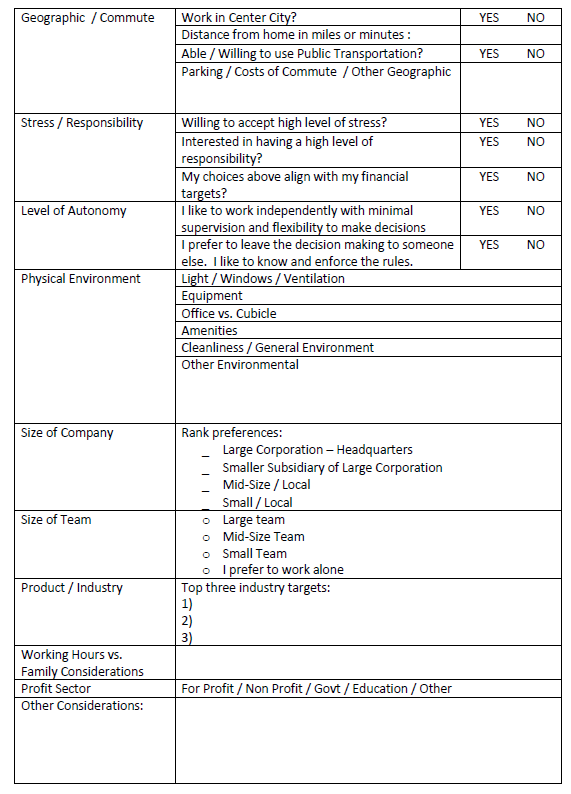 